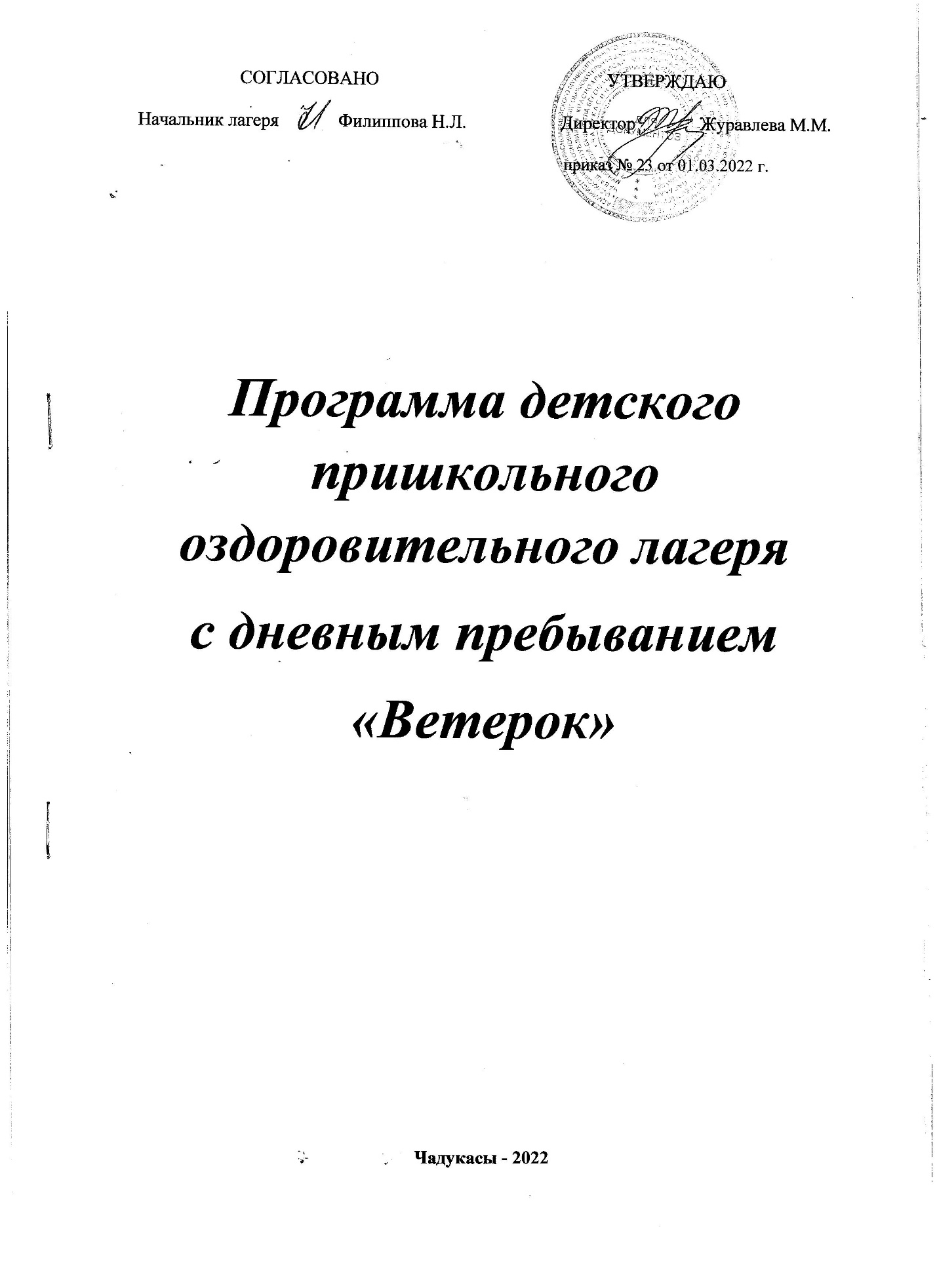 Содержание:Пояснительная записка……………………………………………………………………...Анализ работы …………………………………………………………..Цель и задачи программы………………………………………………………………………..….Принципы, используемые при планировании и проведении лагерной смены…Направления и виды деятельности………………………………………………………………Этапы реализации программы………………………………………………………………Организация взаимодействия летнего оздоровительного лагеря с дневным пребыванием детей «Ветерок» с социумом………………………………………………Условия реализации программы…………………………………………………………………Диагностика………………………………………………………………………………………Ожидаемые результаты ……………………………………………………………………….…Список используемой литературы……………………………………………………………..ИНФОРМАЦИОННАЯ КАРТА ПРОГРАММЫАКТУАЛЬНОСТЬ ПРОГРАММЫЛето - наилучшая пора для общения с природой, постоянная смена впечатлений, встреча с неизвестными, подчас экзотическими уголками природы. Это время, когда дети имеют возможность снять психологическое напряжение, накопившееся за год, внимательно посмотреть вокруг себя и увидеть, что удивительное рядом.     Целостное развитие личности возможно при гармоничном развитии духовного и физического здоровья, что даёт основу для социального здоровья, адаптации личности в обществе и формирования активной позиции. Именно в период детства и юности закладываются основы здоровья и личности человека, большая часть этого периода приходится на школьный возраст. Значит, на образование ложится ответственность не только за развитие и образование личности, но и за формирование культуры здоровья, здорового образа жизни, а в итоге – за формирование целостной личности с активным созидательным отношением к миру.В последние годы очевидно возрастание внимания к организации летних оздоровительных лагерей. Они выполняют очень важную миссию оздоровления и воспитания детей, когда многие семьи находятся в сложных экономических и социальных условиях. Кроме того, лагеря способствуют формированию у ребят не подавляющего личность коллективизма, коммуникативных навыков. Летний отдых сегодня – это не только социальная защита, это еще и полигон для творческого развития, обогащения духовного мира и интеллекта ребенка. Ежегодно для учащихся проводится оздоровительная смена в лагере дневного пребывания на базе нашей школы.  Обязательным является вовлечение в лагерь ребят из многодетных и малообеспеченных семей. Для того чтобы отдых сделать полноценным,  была разработана программа.Учет возможностей и потребностей микросредыРазработка данной программы организации летнего каникулярного отдыха, оздоровления и занятости детей была вызвана:повышением спроса родителей и детей на организованный отдых школьников; модернизацией старых форм работы и введением новых;необходимостью использования богатого творческого потенциала подростков и педагогов в реализации цели и задач программы.Данная программа имеет цель и задачи, в ней указаны принципы на которые она опирается, описаны ожидаемые результаты. В программе есть «Устав» лагеря, где прослеживаются правовые взаимоотношения педагогов и детей. Кроме этого в программе представлены  законы и правила, песня лагеря,  описаны органы детского самоуправления, для   оформления лагеря  предложены рубрики «Пресс-центра». Данная программа по своей направленности является комплексной, т. е. включает в себя разноплановую деятельность, объединяет различные направления оздоровления, отдыха и воспитания детей в условиях оздоровительного лагеря. Цели и задачи программыЦель - создать благоприятные условия для укрепления здоровья и организации досуга обучающихся  во время летних каникул, развития творческого и интеллектуального потенциала личности, ее индивидуальных способностей и дарований, творческой активности с учетом собственных интересов, наклонностей и возможностей.Задачи:Создание условий для организованного отдыха детей. Приобщение ребят к творческим видам деятельности, развитие творческого мышления.Формирование культурного поведения, санитарно-гигиенической культуры.Создание благоприятных условий для укрепления здоровья детей, использование окружающей природы в качестве источника оздоровления ребёнка.Организация среды, предоставляющей ребенку возможность для самореализации на индивидуальном личностном потенциале.Формирование у ребят навыков общения и толерантности.МЕХАНИЗМ РЕАЛИЗАЦИИ ПРГРАММЫЭтапы  реализации  программыI этап. Подготовительный –  апрель- майЭтот этап характеризуется тем, что за 2 месяца до открытия пришкольного летнего оздоровительного лагеря начинается подготовка к летнему сезону. Деятельностью этого этапа является:проведение совещаний при директоре и заместителе директора по подготовке школы к летнему сезону;издание приказа по школе о проведении летней кампании;разработка программы деятельности пришкольного летнего оздоровительного   лагеря с дневным пребыванием детей «Ветерок»;подготовка методического материала для работников лагеря;отбор кадров для работы в пришкольном летнем оздоровительном лагере;составление необходимой документации для деятельности лагеря (план-сетка, положение, должностные обязанности, инструкции т.д.)II этап. Организационный – июнь     Этот период короткий по количеству дней, всего лишь 2-3 дня.Основной деятельностью этого этапа является:встреча детей, проведение диагностики по выявлению лидерских, организаторских и творческих способностей;запуск программы «Ветерок»;знакомство с правилами жизнедеятельности лагеря.III этап. Практический – июнь Основной деятельностью этого этапа является:реализация основной идеи смены;вовлечение детей и подростков в различные виды коллективно- творческих дел;работа творческих мастерских.IV этап. Аналитический – июньОсновной идеей этого этапа является:подведение итогов смены;выработка перспектив деятельности организации;анализ предложений детьми, родителями, педагогами, внесенными по деятельности летнего оздоровительного лагеря в будущем.Формы,   приемы, направления работыАТАКА – акция, имеющая целью быстрое исправление недостатков, выполнение определенного задания силами всего отряда. ВЕЧЕР – действие комплексного характера, проводимое в вечернее время суток. Обычно вечер включает в себя другие варианты форм работы, например, конкурсы. В практике наиболее часто используются тематические вечера («Вечер бардовской песни», «Вечер разгаданных и неразгаданных тайн» и п.р.). ВИКТОРИНА – один из вариантов интеллектуального турнира. Суть ее известна: участникам предлагаются вопросы, на которые необходимо найти правильные ответы. Викторина может быть очной, когда все действия от вопроса до поиска ответа происходят сразу. Но может быть и заочной. В этом случаи вопросы предлагаются, к примеру, утром, а ответы (обычно в письменном виде) получаются организаторами вечером. Викторина имеет золотое правило: «Каков вопрос – таков ответ!».  ДЕСАНТ – трудовая акция, проводимая для помощи другим людям в важном деле. В десанте участвую добровольцы (обычно часть отряда) и проводится он: по просьбе тех, кто нуждается в помощи; по заданию руководящих органов отряда или лагеря; по собственному почину. Десант обычно проходит с выходом (выездом) на объект работы и длятся он несколько часов до 2 – 3 дней. ДИСПУТ – форма работы с целью публичного обсуждения актуальных вопросов или важной проблемы. В ходе диспута происходит демонстративное столкновение мнений. Проблема диспута должна быть полемичной. Диспут предполагает предварительное объявление основных вопросов, выносимых на обсуждение. Обычно это вопросы морально – этического и эстетического характера. Чтобы диспут не перешел в обыкновенную перепалку, крайне важно сосредоточить внимание участников на культуре спора. ЗАЩИТА ПРОЕКТА - акция, во время которой дети делятся на группы и выполняют задания по подготовке и последующей защите проекта, воплощающего представление группы о чем – либо. Общая структура данной формы такова: выбор общей темы; формирование проектных групп; подготовка к защите (выбор способа представления проекта, изготовление иллюстраций, подготовка выступления); защита (сообщение проектных групп, обсуждение); оценка проекта, подведение итогов.  КОНКУРС – это состязание в каком – либо виде деятельности имеющее целью выделить наилучших участников, лучшие работы и т.п. Обычно конкурсами не называют состязание в спорте и интеллекте. Организация конкурса (или конкурсной программы – объединение нескольких конкурсов с общей темой) предлагает: разработку условий и критериев конкурсов; формулировку конкурсных заданий; яркое интересное название. КОСТЕР – ритуальная форма работы в лагере, которая представляет собой определенную содержательную программу, проводимую у вечернего огня. Костры бывают торжественными (праздничными) и рядовыми. К первым относятся костры, посвященные открытию и закрытию смены, каким – то торжественным событиям в жизни страны, региона, лагеря, отряда. К другой группе относятся костры – огоньки, костры – представления, гостевые костры. Костер – огонек – форма свободного общения, возможность осмысления каких – либо вопросов, подведение итогов дня, разговоров о планах на предстоящее. Костер – представление имеет разнообразную содержательную программу. Конкурсы, песни, сценки, шутки – здесь все возможно. На таком костре могут быть и гости – зрители. На гостевой костер приглашаются, как это понято из названия, гости. Этот костер – форма разговора, беседы. На таком костре возможны творческие подарки для гостей. Надо помнить, что при проведении костра особое внимание обращают на ритуал зажжения и на правила безопасности. ЛИНЕЙКА – одна из организационных форм работы в лагере, предполагающая построение участников смены и сообщение им важной информации. Линейка- это ритуальное представление. Линейки бывают торжественными (открытие и закрытие смены и пр.) и рабочими (ежеутренняя линейка с информацией о плане на день). При проведении линейки может быть использована лагерно- отрядная атрибутика (вынос флага, сдача рапорта, специальный звуковой сигнал и т.д.). Продолжительность линейки не должна превышать 15 минут. МУЗЧАС – (музыкальный час) – форма художественного направления, представляющая собой песенно-игровое занятие. Содержание: разучивание новых и исполнение уже знакомых песен, проведение музыкальных игр и конкурсов. Продолжительность в среднем от 40 минут до 1,5 часа (все зависит от индивидуальных особенностей группы). ОГОНЕК- это специфическая форма общения детей и взрослых, представляющая собой коллективное обсуждение отрядом и педагогами прожитого дня, анализ проведенных акций и складывающихся в отряде взаимоотношений. Огонек- это камерное общение, сугубо отрядная форма работы. Выделяют: огонек знакомства; огонек оргпериода; огонек – анализ дня; огонек прощания; тематический огонек. ПОХОД – комплексная акция, включающая в себя небольшое путешествие, экскурсию, лагерь- бивак. В лагере обычно проводят однодневные походы и двухдневные (с ночевкой). Наиболее часто встречаются пешие походы, но могут быть вело – и водные походы. Перед походом, не зависимо от его разновидности, необходимо: определить цель, наметить маршрут, обдумать возможные сложности, оформить необходимые документы; собрать снаряжение; провести проверку физической готовности детей, их тур. навыков, в поход с группой более 20 человек идут не менее 2 взрослых, желательно присутствие и медработника. РАЗВЕДКА- форма получения детьми информации об окружающем мире. Используется обычно как этап планирования жизнедеятельности отряда, как поиск интересных дел. Виды разведок: разведка- наблюдение; разведка- интервью; разведка-экскурсия; разведка- изучение документов. СБОР - общее собрание всех членов отряда, всех ребят лагеря для обсуждения совместно с педагогами важнейших вопросов жизнедеятельности на смене. В некоторых лагерях и отрядах это высший орган самоуправления. Сбор - рождение отряда. Оформление «лица» отряда: содержание деятельности, название, атрибутика, руководящие органы и т.д. Сбор - старт. Перспективное планирование на определенный срок или разработка плана предстоящей акции. Экстренный сбор. Сбор - ЧП, обсуждение события, требующего принятия немедленного решения. Праздничный (торжественный) сбор. Общее собрание, посвященное какому-то знаменательному событию. СПОРТЧАС (спортивный час) – форма организации физкультурно-оздоровительной работы. Проводить спорт час может и физрук, и сам педагог (все зависит от содержания деятельности). На спортивном часе можно разучивать и проводить спортивные командные игры и их вариации (волейбол, пионербол, футбол, снайпер и пр.), а также различные подвижные игры и состязания. Главное, чтобы было безопасно, полезно и весело. ТУРНИР – состязание в определенном виде деятельности, проводящиеся, как правило, по круговой системе, когда все участники имеют между собой личную встречу с целью выявить лучшего, победителя. Данная форма используется и в спорте, и в интеллектуальных соревнованиях, значительно реже – художественно – прикладном направлении детского творчества (футбольный, шахматный турниры, турнир эрудитов, «Рыцарский турнир»). ТРЕНИНГ – форма практической психологии, ориентированная на использование активных методов групповой психологической работы. Базовые методы тренинга – групповая дискуссия и ролевая игра в различных модификациях и сочетаниях. Численность группы обычно от 7 до 15 человек. Наиболее известны тренинг поведенческий, тренинг чувствительности, тренинг ролевой, видеотренинг и п.р. ФЕСТИВАЛЬ – массовое празднество, предполагающее смотр лучших работ, достижений в каком – то виде деятельности. Это комплексная акция, состоящая из разнообразных элементов – от выставок и конкурса до вечеров и парадов (фестиваль друзей, театральный фестиваль, фестиваль юмора и п.р.). ЭКСКУРСИЯ – групповое посещение достопримечательного места с образовательной целью (экскурсия по лагерю «кругосветка», экскурсия в музей, на предприятие и п.р.). Экскурсия может быть и шутливо - ироничной. ЭСТАФЕТА – форма организации соревнования в различных видах деятельности. Суть эстафеты в поочередном преодолении участниками одной группы определенных этапов, препятствий игрового маршрута. По ходу эстафеты участники передают друг другу право прохождения маршрута («эстафетную палочку»). ЯРМАРКА – развернутое на определенной площадке совместное развлечение (гуляние) детей и взрослых предполагающее вовлечение участников в различные аттракционы. Алгоритм проведения: общий сбор, начало – зачин (от линейки до карнавала); свободное движение участников ярмарочной площадки; свободный выбор аттракционов и участие в них; финальный сбор.НАПРАВЛЕНИЯ РАБОТЫ:ФИЗКУЛЬТУРНО-ОЗДОРОВИТЕЛЬНОЕЦели и задачи: Формирование основ здорового образа жизни;Укреплять здоровье, физическое и психическое развитие, эмоциональное благополучие каждого ребенка.Всестороннее физическое совершенствование функций организма. Развитие физических качеств;Формирование двигательной активности ребёнка, его умений и навыков;Обучение детей и подростков элементарным знаниям о своем организме, роли физических упражнений в его жизни;Формирование интереса и потребности к физическим упражнениям;Виды   деятельности:Проведение утренней зарядки, различной направленности;Проведение спортивных соревнований и первенств по футболу, пионерболу, настольному теннису, шашкам, шахматам, армрестлингу, дарцу, бадминтону;Организация подвижных игр на свежем воздухе, пеших прогулок, обливания, принятия солнечных ванн;Организация купания в открытом бассейне (в летний период), обучение детей плаванию; Проведение лечебной гимнастики и физиопроцедур; Знакомство ребенка с различными народными играми;Проведение спортивных часов (знакомство ребенка с правилами популярных спортивных игр, освоение техники игры);Проведение турниров по различным спортивным играм, спартакиады между отрядами; исходя из интересов детей;Физкультурные праздники и досуги;Организация занятий на спортивных тренажерах;ТВОРЧЕСКО-РАЗВЛЕКАТЕЛЬНОЕЦели и задачи:Создание условий для творческого самоопределения детей и подростков в процессе занятия музыкой, хореографией, сценическим и изобразительным искусством;Выявление организаторских способностей детей и подростков, позитивного самопознания каждого отдыхающего ребёнка;Создание атмосферы радости и успеха.Виды   деятельности:Проведение общелагерных культурно-массовых мероприятий в соответствии с тематикой смены;Организация работы кружков и студий: танцевальный, вокальный, художественный по авторским программам;Показ детских художественных фильмов;Работа музыкального руководителя с детьми, профессионально занимающимися вокалом;Проведение музыкальных часов (знакомство ребенка с новыми песнями и направлениями музыки), вечеров бардовской песни;Проведение тематических музыкальных программ и вечерних дискотек.Организация выставок детского творчества в родительский день по итогам работы кружка за смену;Проведение конкурса рисунков на асфальте по тематике каждой смены.ИНТЕЛЛЕКТУАЛЬНО-ПОЗНАВАТЕЛЬНОЕЦели и задачи:Расширять кругозор отдыхающих детей.Знакомить с достижениями науки и техники в области космоса и авиации.Стимулирование познавательных интересов ребёнка и формирование стремлений к постоянному пополнению багажа знаний;Развитие у детей навыков коллективной мыследеятельности, совместного поиска решения проблем;Виды деятельности:Работа библиотеки и читального зала.Проведение обще лагерных интеллектуальных игр «Пирамида», «Хочу всё знать», «Вращая глобус», Проведение отрядных игр турниров, викторин, и конкурсов.Организация экскурсий в Музей космонавтики им. А.Г.Николаева в с.Шоршелы.Посещение краеведческих музеев г.Чебоксары, г.Цивильска.Организация на базе отряда поисково-исследовательской работы в различных направлениях и сферах деятельности.ЭКОЛОГО-ТУРИСТИЧЕСКОЕЦели и задачи:Привлечь внимание детей к природоохранной деятельности;Воспитать чувство ответственности к природе, настроить на безопасную грамотную туристическую деятельность;Воспитывать культуру доброжелательного общения с природой, Организация природоохранной и туристической работы;Использовать игровые методы обучения, широкий спектр разнообразных занятий; Обучить детей моделировать и анализировать экологические ситуации;Виды деятельности:Инструктивно-обучающая работа инструктора по туризму;Проведение обще лагерной спортивной игры «Туристическая тропа»;Организация походов и выходов за территорию лагеря;Исследование русла реки Унга и очистка его от мусора и ТБО;Экологический десант по прилегающей к ДОЛ территории;Сбор гербария и другого коллекционного материала;Проведения конкурса «Экологический плакат», «Мой край – моя река»;Организация встреч со специалистами;Проведение дидактических игр, тренинговВнешнее воздействие – партнерские связи в реализации данной программы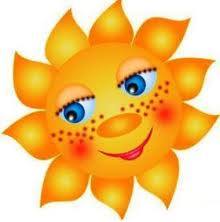 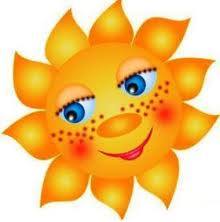 РЕСУРСНОЕ ОБЕСПЕЧЕНИЕ ПРОГРАММЫ  Организационные ресурсы            Нормативно-правовые документыВ основе концепции программы следующие нормативно-правовые документы:Конвенция о правах ребенка, ООН, 1991г.Всемирная Декларация об обеспечении выживания, защиты и развития детей 30.09.1990г.Программа «Дети России», Указ Президента № 18.08.94.№ 1996г.Положение о лагере дневного пребывания.Правила внутреннего распорядка лагеря дневного пребывания.Правила по технике безопасности, пожарной безопасности.Рекомендации по профилактике детского травматизма, предупреждению несчастных случаев с детьми в школьном оздоровительном лагере.Инструкции по организации и проведению туристических походов и экскурсий.Приказы Управления образования.Должностные инструкции работников.Санитарные правила о прохождении медицинского осмотра.Планы работы. Кадровые ресурсыВ соответствии со штатным расписанием в реализации программы участвуют:Координаторы смены:начальник лагеря Кураторы отрядов:вожатые  (из числа педагогов школы);Руководители творческих мастерскихиз числа педагогов Материально-технические  и финансовые ресурсы для реализации программы  Методическое обеспечение программыГригоренко Ю.Н., Кострецова У.Ю., Кипарис-2: Учебное пособие по организации детского досуга в детских оздоровительных лагерях и школе. – М.: Педагогическое общество России, 2002.Гузенко А.П. Как сделать отдых детей незабываемым праздником. Волгоград: Учитель, 2007Нещерет Л.Г. Хочу быть лидером! Выпуск 4.-Н. Новгород: изд-во ООО «Педагогические технологии», 2006.Организация досуговых, творческих и игровых мероприятий в летнем лагере.  С.И.Лобачева.Москва: ВАКО, .Учебник для  вожатого. М.П.Кулаченко – Ростов на Дону: Феникс, 2008ОЦЕНКА РЕЗУЛЬТАТИВНОСТИ ПРОГРАММЫОжидаемые результатыВ ходе реализации данной программы ожидается:Общее оздоровление воспитанников, укрепление их здоровьяУкрепление физических и психологических сил детей и подростков, развитие лидерских и организаторских качеств, приобретение новых знаний, развитие творческих способностей, детской самостоятельности и самодеятельности.Получение участниками смены умений и навыков   индивидуальной и коллективной творческой и трудовой деятельности, социальной активности.Развитие коммуникативных способностей и толерантности.Повышение творческой активности детей путем вовлечения их в социально-значимую деятельность.Приобретение новых знаний и умений в результате занятий в кружках (разучивание песен, игр)Расширение кругозора детей.Повышение общей культуры учащихся, привитие им социально-нравственных норм.Личностный рост участников смены.Формы подведения итогов реализации ПрограммыДиагностикаОсновные программные мероприятия.1Полное название программыПрограмма пришкольного оздоровительного лагеря с дневным пребыванием «Ветерок»2Цель программыОрганизация отдыха и оздоровления, обучающихся  школы в летний период.3Направление деятельностиФизическое, экологическое воспитание детей   средствами игры, познавательной и трудовой деятельности.4Краткое содержание программыПрограмма содержит: мероприятия, реализующие Программу; ожидаемые результаты и условия реализации; приложения.5Авторы программыФилиппова Н.Л.6Муниципальное образовательное учреждение, представившее программуМБОУ «Чадукасинская  ООШ»7Адрес, телефонЧувашская Республика,  Красноармейский район, д. Чадукасы, ул. 40 лет Победы, д.28Место реализацииПришкольный оздоровительный лагерь с дневным пребыванием9Количество, возраст учащихся15  обучающихся  с 7 до 14  лет10Срок реализации программыС 31 мая  по 24 июня 2022 годаПрименениеИсточник финансирования и материальная базаОтветственные1234КабинетыКомната отдыха, игровая комнатаМатериальная база школы.Родительские средства на закупку канцелярских принадлежностей для творческих мастерских, отрядных дел, подготовки стендов и материалов для конкурсовНачальник лагеря, вожатые, технический персоналСпортивныйзалЗанятия спортом, состязания,  линейка ( в случае плохой погоды)Материальная база школыСпортивныйруководительСпортивная площадкаЛинейка, проведение общелагерных  игр на воздухе, спартакиады, спортивные состязанияМатериальная база школыСпортивныйруководительШкольный дворОтрядные дела, игры-путешествияМатериальная база школыВожатые, начальник лагеряКабинетПраздничные мероприятия и концерты, постановка спектаклей, работа детской творческой мастерскойМатериальная база школыВожатые, начальник лагеряМедпунктМедицинский контроль мероприятий лагерной сменыМатериальная база школыМедицинский работник Школьная библиотекаЛитература для педагогов и детей лагеряМатериальная база школыБиблиотекарьШкольная столоваяЗавтрак, обед, полдникФонд социального страхованияЗаведующая столовойКомнаты кружковой работыКружки рукоделия, рисования, моделированияНачальник лагеря, вожатыеКомнаты гигиеныТуалеты,раздевалкаМатериальная база школыНачальник лагеря, вожатые, технический персоналВводнаядиагностикаНачало смены. Выяснение пожеланий и предпочтений, первичное выяснение психологического климата в детских коллективах:- анкетирование;- беседы в отрядах;- планерки администрации лагеря, вожатых.ПошаговаядиагностикаЦветопись по результатам мероприятий и дел лагеря.Беседы .ИтоговаядиагностикаАнкетированиеТворческий отзыв (рисунок «Вместе мы отряд»)Беседы  датаназвание мероприятияответственные1 день8.30  Прием детей, зарядка 9.00  Завтрак.9.30   Инструктаж по ТБ. Сбор – рождение отряда .10.00 – Открытие лагерной смены« В гостях у лета»10. 30 Игровая программа «День детства в стране счастливого детства»11. 00 Подвижные игры12..30  Обед14.00 – 14.30 Линейка. Подведение итогов дня.Начальник лагеря  Вожатые Мед работник 2 день8.30  Прием детей, зарядка 9.00  Завтрак.9.30 Трудовой десант.10.00 Минутка здоровья.«Берегись бед,  пока их нет»10.30 Игра «Наедине с природой»11.00 Подвижные игры «Королевство волшебных мячей»12.30 Обед 14.00 Линейка. Подведение итогов дняНач. лагеряВожатыеМед работник3 день8.30  Прием детей, зарядка 9.00  Завтрак.9.30 Трудовой час10.00 Минутка здоровья «Берегись бед,  пока их нет»10.30  Игра «Счастливый случай»11.00 Подвижные игры12.30 Обед 14.00 – 14.30 Линейка. «Путешествие в Страну сказок и волшебства»  Подведение итогов дняНачальник лагеряВожатыеМед работник4 день8.30  Прием детей, зарядка 9.00  Завтрак.9.30 Трудовой десант.10.00 Беседа «Профилактика грибковых заболеваний»10.30  Познавательная игра «На лесных тропинках»11.00 Подвижные игры12.30 Обед 14.00- 14.30   Канцелярские потешки. Подведение итогов дняВожатые5 день8.30  Прием детей, зарядка 9.00  Завтрак.9.30 Трудовой час10.00 Игра – презентация «В мире животных»10.40 Подвижные игры11.50  Викторина по сказкам А. С.Пушкина12.30 Обед 14.00 – 14.30 Линейка. Подведение итогов дняВожатые6 день8.30  Прием детей, зарядка 9.00  Завтрак.9.30 Трудовой час10.00 Викторина  «Наши пернатые друзья»10.40 Подвижные игры11.50  Путешествие в страну «Витаминино» «Витамины вокруг нас»12.30 Обед 14.00 – 14.30 Линейка. Подведение итогов дняВожатые7 день 8.30  Прием детей, зарядка 9.00  Завтрак.9.30 Трудовой час10.00 Игровая программа «Самые каникулярные каникулы»10.40 Подвижные игры11.50 Конкурсная программа  « Приключение бабок - ежек» 12.30 Обед 14.00 – 14.30 Линейка. Подведение итогов дняВожатые8 день8.30  Прием детей, зарядка 9.00  Завтрак.9.30 Трудовой час10.00 Тематический час  «ВИЧ и СПИД – через дружбу не передается»10.40 Подвижные игры11.50 Интелектуальная игра «Поле чудес». 12.30 Обед 13.00  -Познавательная игра « В мире слова»14.00 -14.30 Линейка. Подведение итогов дняВожатые9 день 8.30  Прием детей, зарядка 9.00  Завтрак.9.30 Трудовой час10.00 Познавательная игра «Дом матушки России»10.40 Подвижные игры11.50 Дискотека « Танцуем до упада» 12.30 Обед 14.00 – 14.30 Подведение итогов дняВожатые10 день8.30  Прием детей, зарядка 9.00  Завтрак.9.30 Трудовой час10.00 Минутка здоровья «Самый сильный – динамиметрия , антропометрия»10.40 «Веселые старты»11.50 « В мастерской лесных  гномов» Изготовление поделок из природных материалов.12.30 Обед 14.00 – 14.30 Линейка. Подведение итогов дняВожатые11 день8.30  Прием детей, зарядка 9.00  Завтрак.9.30 Трудовой час10.00 Минутка здоровья Конкурс лозунгов о здоровье10.40 Подвижные игры11.50 Спортивная игра «Зов джунглей» 12.30 Обед 14.00 Линейка.  Подведение итогов дняВожатые12 день8.30  Прием детей, зарядка 9.00  Завтрак.9.30 Трудовой час10.00 Спортивная игра «Захват территории»10.40 Подвижные игры11.50 Праздник Нептуна. 12.30 Обед 14.00 – 14.30 Линейка.  Подведение итогов дняВожатые13 день8.30  Прием детей, зарядка 9.00  Завтрак.9.30 Трудовой час10.00 Минутка здоровья 10.40 Подвижные игры11.50 Игра- путешествие  «Одолей нечистые силы»  12.30 Обед 14.00 – 14.30  ШОУ «Каракули» . Подведение итогов дняВожатые14 день8.30  Прием детей, зарядка 9.00  Завтрак.9.30 Костер10.40 Подвижные игры11.50 Игра «Путешествие на поезде «Дружбы»» 12.30 Обед 14.00 – 14.30 Линейка.  Подведение итогов дняВожатые15 день8.30  Прием детей, зарядка 9.00  Завтрак.9.30 Трудовой час10.00 Минутка здоровья. Викторина «Не болей сам, не заражай других»10.40 Подвижные игры11.50 Игровая программа «Зоологические забеги» 12.30 Обед 14.00 -14.30  Игра «В гостях у сказок». Подведение итогов дняВожатые16 день8.30  Прием детей, зарядка 9.00  Завтрак.9.30 Трудовой час10.00 В гостях у Нептуна.10.40 Подвижные игры11.50  «В поход с Чингачкугом»,  12.30 Обед 14.00 – 14.30 Линейка. Подведение итогов дняВожатые17 день8.30  Прием детей, зарядка 9.00  Завтрак.9.30 Трудовой час10.00  КВН «В гостях у сказки»10.40 Подвижные игры11.50 Спортивная игра «Молодецкие забавы». 12.30 Обед 14.00 – 14.30 Линейка. Подведение итогов дняВожатые18 день8.30  Прием детей, зарядка 9.00  Завтрак.9.30 Трудовой час10.00 Турнир знатоков10.40 Эстафета «Сильнее, выше…»11.50 Праздник цветов 12.30 Обед 14.00 – 14.30 Линейка. Подведение итогов дня Вожатые19 день8.30  Прием детей, зарядка 9.00  Завтрак.9.30 Трудовой час10.00  Разведка -экскурсия в лес. «Многообразие растений             нашей местности»11.50 Музыкальный час. Угадай мелодию.12.30 Обед 14.00 – 14.30 Акция «Душу целит добро». Подведение итогов дня Вожатые20 день8.30  Прием детей, зарядка 9.00  Завтрак.9.30 Трудовой час10.00  Конкурс знатоков «Что? Где? Когда?»10.40 Спортивный час.11.50 Книга рекордов лагеря 12.30 Обед 14.00 – 14.30  Минутка здоровья .  «Компьютерная лихорадка»   Подведение итогов дняВожатые21 день8.30  Прием детей, зарядка 9.00  Завтрак.9.30 Мисс и мистер лагеря10.00 Минутка здоровья .Санитарная викторина10.40 Подвижные игры11.30 Фестиваль детского творчества «Зажги свою звезду»12.30 Обед 14.00 -14.30 Закрытие лагеря.Начальник лагеряВожатые